BATH AND BEPPU FRIENDSHIP ASSOCIATIONAGENDA 17:30 5th February 2020Cabinet Room, Guildhall, Bath 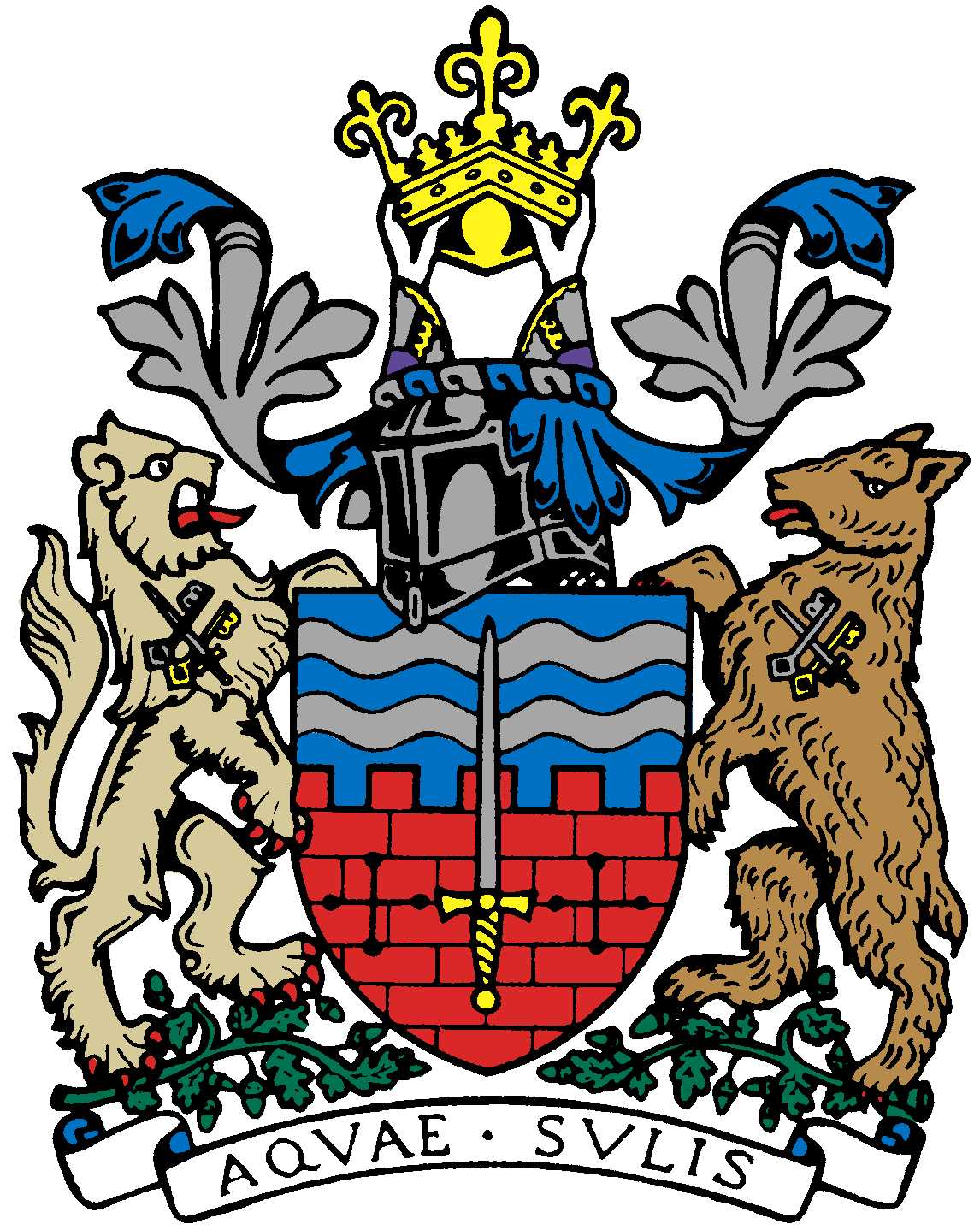 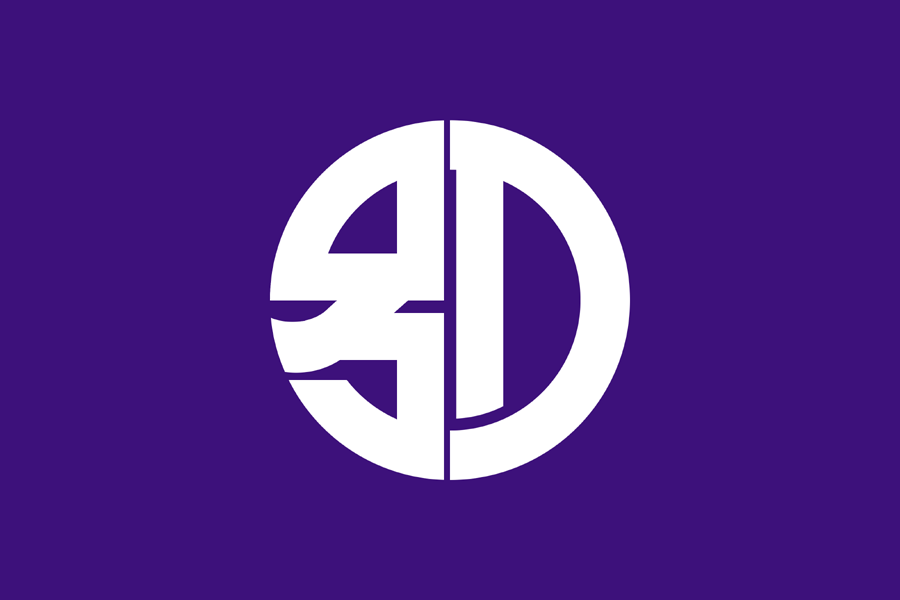 ItemBy1Welcome Paul 2Minutes of Last Meeting Jane3Update on New Year dinner on 17/1Kaoru4Sake event on 5/6Kaoru53 Nations Rugby Tour in 2020/2021Paul6RWC legacy project 1: Beppu Day -KJKaoru7RWC legacy project 2:Summer school in Bath Kaoru8Bath Beppu Arts ProjectPaul Bradley-Cong9Emakimono updateMichiyo, Jane10Bath schools’ Japanese Olympic themed eventEd Harker11Update on Judo themed event at MEAA with Bath Uni. Plus, Involvement in celebration of Japanese art and culture via large Sports festival in Trowbridge in July 2020Yukie12Update on twinning road sign proposal and getting plaque at Mayor’s Parlour re-donePaul13AOB14Next Meeting